										Day Camp Camper 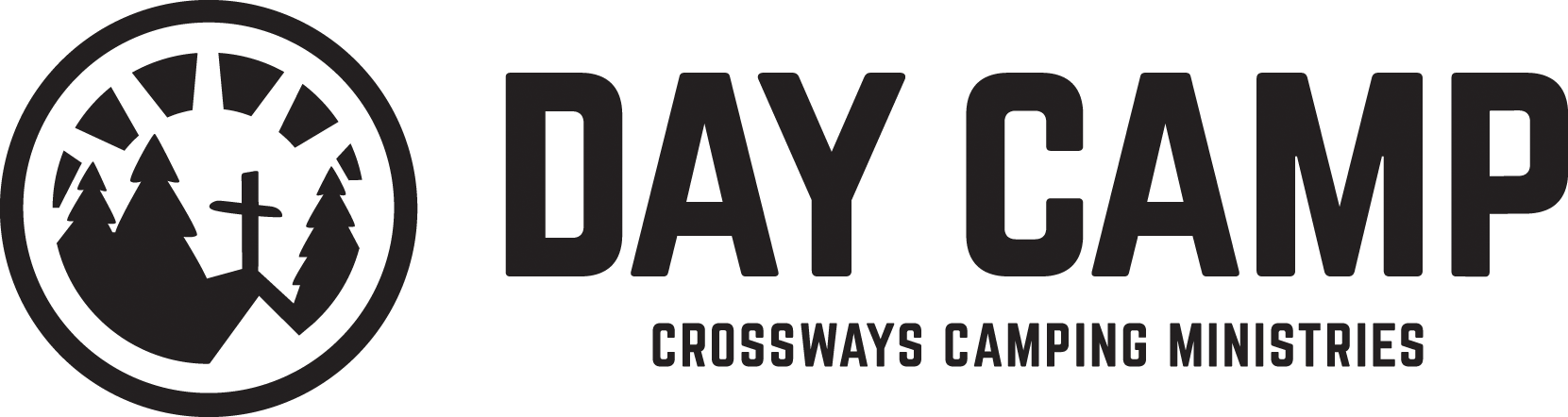 										Health History Form 	    Please follow the instructions (*red asterisks* notate mandatory information):*Complete all pages of this form and make a copy to keep for your records.*Send the original signed form to your church two weeks prior to your camper’s week of Day Camp.       * Name: ___________________________________________________________________________________________			     First                                                  Middle                                                        LastDates will attend camp: from _________________________________  to ________________________________________                                                 				        (Month/Day/Year)			                       (Month/Day/Year)* Birthdate: _______________________________ 	*Age_________	                  Male          Female                                      (Month/Day/Year)Camper Home Address: ________________________________________________________________________                                             Street Address                         City                                      State                           Zip Code*Parent/guardian with legal custody to be contacted in case of illness or injury:Name: __________________________________________________ Relationship to camper: ________________________Preferred Phones: (_____) _______________________________  (_____) _______________________________________Email: ____________________________________________________________________________________________Home Address: ______________________________________________________________________________________(if different from above)              Street Address                         City                                      State                           Zip Code*Second parent/guardian or other emergency contact:Name: __________________________________________________ Relationship to camper: ________________________Preferred Phones: (_____) _______________________________  (_____) _______________________________________Email: ____________________________________________________________________________________________*Allergies:  No known allergies. This camper is allergic to:  Food  Medicine  The environment (insect stings, hay fever, etc.)   Other (Please describe below what the camper is allergic to and the reaction seen.)*Diet, Nutrition:  This camper eats a regular diet.  This camper eats a regular vegetarian diet.  This camper is lactose intolerant.  This camper is gluten intolerant.  Other, please explain in space*Medical Insurance Information:This camper is covered by family medical/hospital insurance    Yes    NoInclude a copy of your insurance card if appropriate; copy both sides of the card so information is readable.Insurance Company: _________________________________________________________________________    Policy Number: ______________________________ Subscriber: ______________________________________ Insurance Company Phone Number: (_____) _________________________________*Parent/Guardian Authorization for Health Care:This health history is correct and accurately reflects the health status of the camper to whom it pertains. The person described has permission to participate in all camp activities except as noted by me and/or an examining physician. I give permission to the physician selected by the camp to order x-rays, routine tests, and treatment related to the health of my child for both routine health care and in emergency situations. If I cannot be reached in an emergency, I give my permission to the physician to hospitalize, secure proper treatment for, and order injection, anesthesia, or surgery for this child. I understand the information on this form will be shared on a “need to know” basis with congregational staff. I give permission to photocopy this form. In addition, the congregation has permission to obtain a copy of my child’s health record from providers who treat my child and these providers may talk with the staff about my child’s health status. I acknowledge that all immunizations required for school are up to date.Signature of Custodial Parent/Guardian ______________________________________________ Date: __________Relationship to Camper: ____________________________*Immunization History: Provide the month and year for each immunization. Starred (*) immunizations must include date. Copies of immunization forms from health-care providers or state or local government are acceptable; please attach to this form.If your camper has not been fully immunized, please contact you congregational leader.*Medication:  This camper will not take any daily medication while attending camp. This camper will take the following daily medication(s) while at camp:“Medication” is any substance a person takes to maintain and/or improve their health. This includes vitamins & natural remedies. Many states require original pharmacy containers with labels, which show the camper’s name and how the medication should be given. Provide enough of each medication to last the entire time the camper will be at camp.*General Health History: Check “Yes” or “No” for each statement. Explain “Yes” answers below.Has/does the camper:Ever been hospitalized?.......  Yes  NoEver had surgery?.......  Yes  NoHave recurrent/chronic illnesses?…....  Yes  NoHad a recent infectious disease?.......  Yes  NoHad a recent injury?…....  Yes  NoHad asthma/wheezing/shortness of breath?..  Yes  NoHave diabetes?…....  Yes  NoHad seizures?…....  Yes  NoHad headaches?…....  Yes  NoWear glasses, contacts, or protective eyewear?.....  Yes  NoHad fainting or dizziness?…....  Yes  NoPassed out/had chest pain during exercise?…....  Yes NoHad mononucleosis (“mono”) during the past 12 months?....  Yes  NoIf female, have problems with periods/menstruation?....  Yes  NoHave problems with falling asleep/sleepwalking?…....  Yes  NoEver had back/joint problem?…....  Yes  NoHave a history of bedwetting?…....  Yes  NoHave problems with diarrhea/constipation?…....  Yes  NoHave any skin problems?…....  Yes  NoTraveled outside the country in the past 9 months?…....  Yes  NoPlease explain “Yes” answers in the space below, noting the number of the questions. For travel outside the country, please name countries visited and dates of travel.*Mental, Emotional, and Social Health: Check “Yes” or “No” for each statement.   Has the camper:Ever been treated for attention deficit disorder (ADD) or attention deficit/hyperactivity disorder (AD/HD)?. Yes  NoEver been treated for emotional or behavioral difficulties or an eating disorder?........  Yes  NoDuring the past 12 months, seen a professional to address mental/emotional health concerns?.......  Yes  NoHad a significant life event that continues to affect the camper’s life? ?.................  Yes  No(History of abuse, death of a loved one, family change, adoption, foster care, new sibling, survived a disaster, others)Please explain “Yes” answers in the space below, noting the number of the questions. The congregational leader may contact you for additional information.*Name of Camper’s Health-Care Providers:Primary doctor(s) or Healthcare facility: _______________________________Phone: (_____) ________________Dentist(s): ___________________________________________________ Phone: (_____) ________________Orthodontist(s): _______________________________________________ Phone: (_____) ________________What Have We Forgotten to Ask? Please provide on the back of this page  any additional information about the camper’s health that you think is important or that may affect the camper’s ability to fully participate in the camp program. Attach additional information if needed.ImmunizationDose 1Month/YearDose 1Month/YearDose 2Month/YearDose 3Month/YearDose 4Month/YearDose 5Month/YearMost Recent DoseMonth/YearDiptheria, tetanus, pertussis(DTaP) or (TdaP)Diptheria, tetanus, pertussis(DTaP) or (TdaP)Tetanus booster*(dT) or (TdaP)Tetanus booster*(dT) or (TdaP)Name of medicationDate startedReason for taking itWhen it is givenAmount or dose givenHow it is given Breakfast Lunch Other time: Breakfast Lunch Other time: